Dinsdag 10 km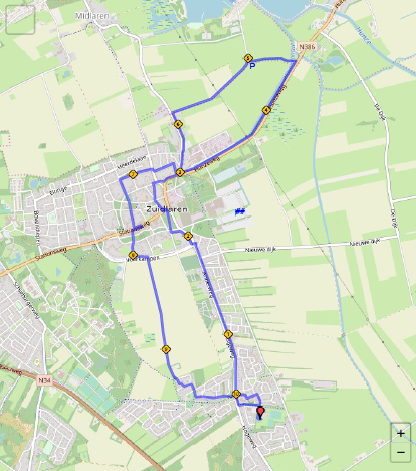 